                   Kose ketas  2022    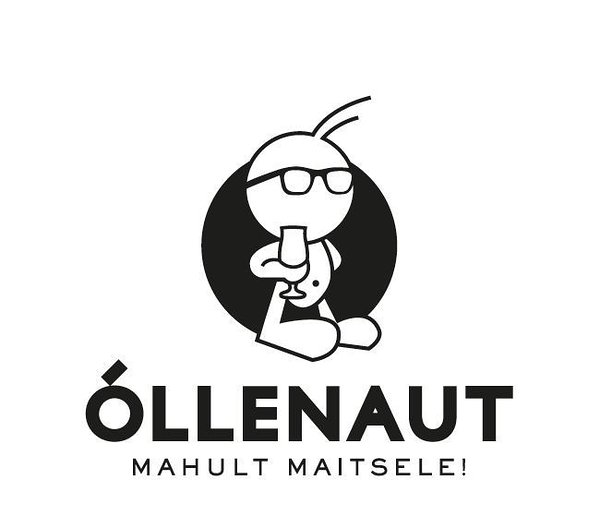 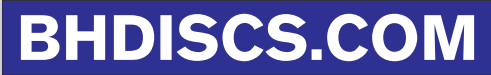 Korraldaja: DGC Puukäed ja MTÜ Kose Suusa ja tervisespordiklubiPeasponsor: ÕllenautToetajad: BHDiscs.com, Cosius pubi, Värska Toimumiskoht: Kose discgolfpark  18 korviParkla asukoht: 59.18991269381344, 25.17056967497173  Toimumisaeg: alates 16. mai kuni sügiseni igal esmaspäeval kell 19.00  Registreerimine: Metrixi keskkonnas. Registreerimine suletakse 2 h enne võistluse algust. Kuni 4 kohta puulis saab ise valida. Puulisoove ei arvesta! Rada 1 broneeritud korraldajatele.OSALUSTASU: 5 eur sularahas, maksmine esimese tiiala juures.  Sellest 1 eur läheb HIO potti ja 2 eur raja hoolduseks.Võistlusformaat: Mängitakse 1 ring PDGA reeglite järgiVõistlusdivisjonid:                                     Harrastajad: reiting  kuni  849                            Edasijõudnud: reiting 850 – 900                                                 Eliit : reiting 901+Divisjonid avatakse vähemalt 3 osaleja korral. Naised registreerivad ennast vastavalt oma reitingule, aga parimale naisele auhind ikka! 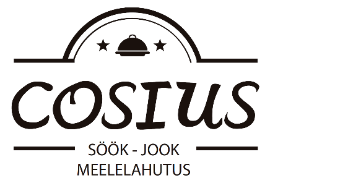 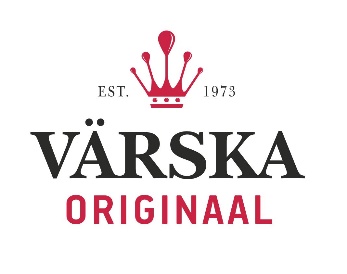 Tulemuste arvestamineVõrdsete tulemuste korral ümbermängimist ei toimu!Paremusjärjestuse selgitamiseks loeme kõigepealt holarite, siis  birdie`de arvu, kellel on rohkem. Kui need on võrdsed, siis loeme kellel on vähem triple, double ja siis tavalisi bogey`sid. Kui ka need on võrdsed, siis hakkame viimasest korvist alates lugema, kes on parema ringi lõpu teinud.Autasustamine:Iga klassi parimale ja parima tulemuse teinud naisele on auhinnaks kinkekaart BHDiscs.com - ilt. Kui parima tulemuse teinud naine on mõne divisjoni võitja, siis kinkekaart läheb paremuselt järgmisele naisele. Kuni 5 osalejat divisjonis, autasustatakse ainult klassi parimat, 6 - 10 osalejat divisjonis, autasustatakse 2 parimat. Üle 10 osaleja divisjonis, autasustatakse esikolmikut. Rajal 3 CTP Õllenaut  auhindadele! Rada 18 CTP Cosius Pubi auhinnale!NB! Holari viskajatele CTP auhinda ei anta!Hole in One pot:Kui ühel võistlusel hole-in-one jääb välja andmata, siirdub summa järgmisse nädalasse. Suvehooaja lõpus koos olev HIO pott kandub üle talvistele mängudele!NB! Kui sa oled ennast kirja pannud aga siiski ei saa osaleda, palun võta ennast nimekirjast maha. Kui registreerimine on juba kinni, siis helista alloleval numbril, et sa ei tule! Lisainforatsioon: Hannes Ehatäht, tel: 54516953, email: hannes.ehataht@mail.eeKorraldajal on õigus teha vajadusel juhendis muudatusi!Näeme rajal!